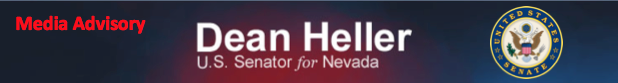 For Immediate Release:                                                                 Contact: Chandler SmithMarch 5, 2014							 	 202-224-6244          Senator Heller Holds Rural Press Conference
Media Advisory:On Thursday, March 6, 2014, U.S. Senator Dean Heller (R-NV) will hold a rural press conference. In his opening remarks, he will focus on legislation to combat the Veterans Administration (VA) claims backlog that will be unveiled on Thursday, March 6th. Heller will also discuss the recent release of the VA Claims Backlog Working Group March 2014 Report, as well as answer any other questions. He will be available to rural media outlets for a question and answer session from 12:30 p.m. – 1:00 p.m. (PT).  What: U.S. Senator Dean Heller available for Q&A When: Thursday, March 6, 2014, from 12:30 p.m. – 1:00 p.m. (PT).  Where: Call in number: (855) 428-0808; Conference ID: 714672Note: Please contact Chandler Smith at 202-224-6244 or at chandler_smith@heller.senate.gov if you plan on participating or for further information.  Additional background: Senator Heller, along with Senator Bob Casey (D-PA) and others, will hold a press conference on Thursday in Washington, D.C. to unveil their legislation designed to reduce the backlog of veterans’ claims. The Senators, who are part of the VA Claims Backlog Working Group, will also present the March 2014 Backlog report at the press conference.  ###